
Figure 1: Stout Student Association Logo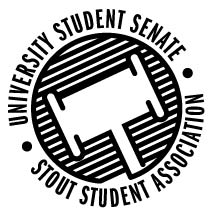 Sustainability Council Meeting Agenda11:15 am Badger Room, Memorial Student Center50th Congress, November 4th, 2019Call to Order 11:16Roll CallGuests: Andrew Klavekoske, Ethan ReedOpen Forum Approval of the Minutes Unfinished Business New Business Fridays for Future Global Climate StrikePoster eventGet materials from involvement center, and recycled cardboard from other sourcesDetermine Route and timing: start at 10th, and 3rd go down 10th and take a left up sidewalk through stout building take a left on the main street to government building then back on 9th street and cut through campus. Start at MCS outside by four-way Reserve whiteboard for a message about an event Put on connect (Abrina)Look into slogans or chants (Abrina, Fridays for future) Abrina will Register for the event Poster wording ideas Submit campus life today, (Abrina) an honors college Kristin to talk to international clubPictures at the endFor future development provide refreshments at future events Sustainability accounts student Orgs and SSA Meet up at a local business December 6th for next date for strike 11:00-1 pm Leave at 11:15-12 for walk and 12-1 for discussion Walk with us; 20 min march Keep the posters (Abrina) Mobile AppNovember 8th strike in Menomonie (church) Connect event (Jacob) and Campus life today. New ideasEnergy competition (building dashboard) Earth month (end of April beginning of May) Announcements Native American heritage month On wed 2-3:30 ballroom C Traditional storiesHeritage Hall 4-6 208 with Alaina terryMeeting early email group Adjourn 12:15pm Nov 4th,2019 Present Absent Excused Director Nadeau xVice Chair LeonhardxSenator SchwitzerxSenator WisemanxAdvisor Rykalx